Регистрация новорожденного ребенка по месту жительства Наличие регистрации по месту жительства дает массу возможностей, а ее отсутствие создает целую кучу проблем. Регистрация нужна для устройства ребенка в детский сад, школу, для прикрепления к поликлинике, для получения медицинской страховки, пенсий и пособий и во многих других случаях.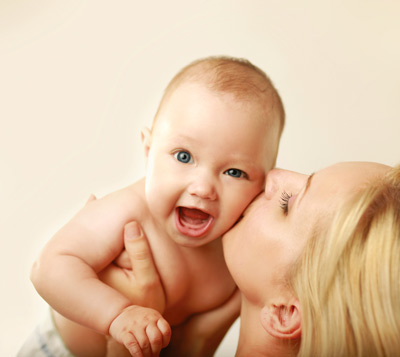 В большинстве ситуаций только оформленная регистрация по месту жительства позволяет воспользоваться в полной мере всеми социальными благами, которые предписаны законом новорожденному ребенку и его родителям. Оформление регистрации ребенка по месту жительства занимает 3 дня. В итоге к  свидетельству о рождении выдается свидетельство о регистрации по месту жительства, подтверждающее место жительства новорожденного. Процедура регистрации малыша значительно проще, чем процедура оформления регистрации для взрослого человека. На основании п. 28 Правил новорожденный ребенок регистрируется по месту регистрации родителей либо одного из родителей. Для этого не нужно получать согласие на оформление ребенка от  других лиц, зарегистрированных по данному адресу, даже если те являются собственниками жилья.Для осуществления регистрации несовершеннолетнему ребенку необходимо предоставить следующие документы:документ, удостоверяющий личность (свидетельство о рождении);заявление о регистрации по месту жительства по форме N 6 (заполненное от имени несовершеннолетнего ребенка и заверенное подписью законного представителя, действующего в интересах несовершеннолетнего ребенка);заявление второго законного представителя (в соответствии с требованиями ст. 65 Семейного кодекса Российской Федерации, согласно которой все вопросы, касающиеся воспитания и образования детей, решаются родителями по их взаимному согласию исходя из интересов детей и с учетом мнения детей). При наличии соответствующих обстоятельств вместо согласия другого родителя представляется заявление, составленное в произвольной форме, об отсутствии у заявителя сведений о месте нахождения второго родителя, или документ, подтверждающий, что законный представитель несовершеннолетнего является одинокой матерью. Результатом предоставления государственной услуги является выдача к  свидетельству о рождении свидетельства о регистрации по месту жительства по форме 8.